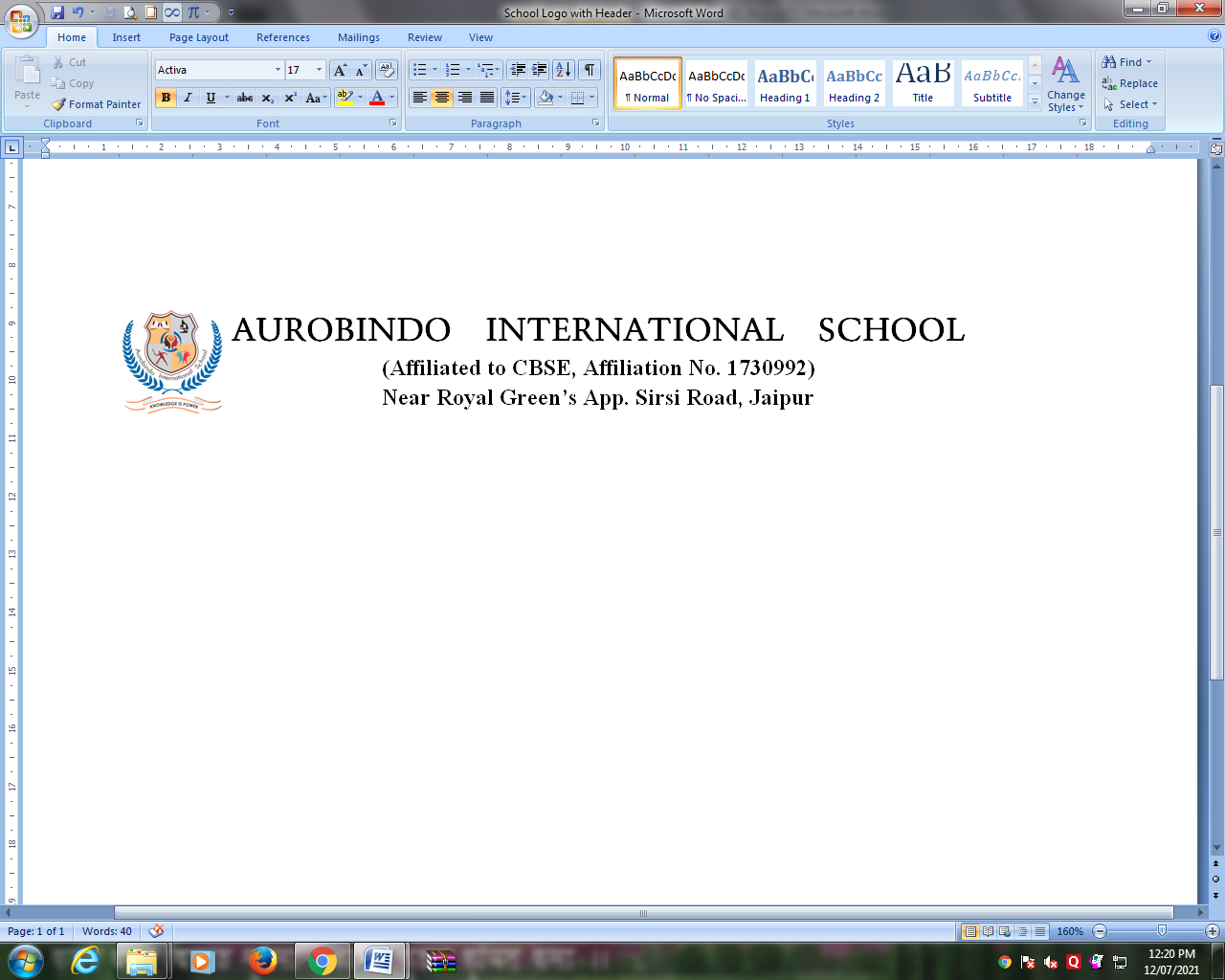 CIRCULAR/AIS/FEB.2023-24/99					Date: 09/02/2024Dear Parent,Please note that Saturday, February 10th, 2024 will be a Half-day for classes I to VIII on account of the Farewell Day celebration of class XII studentsRegardsPrincipal